Nombre: __________________________  Bloque: ________  Fecha: _________________________Spanish Basic – Chapter 2 TestStudy Guide1. Topics covered:Descriptions – describing people and things using adjectives (alto, rubio, delicioso, malo, etc)What you like and don’t like (me gusta, te gusta, etc)The verb ser (Yo soy, tú eres, etc)The verb Tener (Yo tengo, tú tienes, etc)Telling your age and birthdayAgreement – checking to see if nouns/verbs/adjectives agree in gender and numberArticles – The definite articles meaning “the” (el, la, los, las)The preposition “de” meaning “of/from” and the forms (de, del, de la, de los, de las)2. Study Guide Questions:Questions to study for speaking and writing. Use the blanks to fill what you would answer in Spanish.¿Cómo te llamas? _________________________________________________________________________________________________¿De dónde eres? __________________________________________________________________________________________________¿Cómo eres? ______________________________________________________________________________________________________¿Eres alto(a) o bajo(a)? __________________________________________________________________________________________¿Eres rubio(a), moreno(a) o pelirrojo(a)? _____________________________________________________________________¿Cuántos años tienes? ___________________________________________________________________________________________¿Cuándo es tu cumpleaños? _____________________________________________________________________________________¿Qué te gusta? ____________________________________________________________________________________________________¿Qué no te gusta? ________________________________________________________________________________________________ ¿Qué comida te gusta? __________________________________________________________________________________________ ¿Te gusta la comida china? _____________________________________________________________________________________ ¿Te gusta la comida italiana? ___________________________________________________________________________________ ¿Te gusta el helado? _____________________________________________________________________________________________ ¿Te gustan los videojuegos, los libros o el ajedrez? ___________________________________________________________ ¿Te gustan más los carros o los animales? ____________________________________________________________________ ¿Te gusta más la música o te gustan las películas? ___________________________________________________________3. Parts of the Test:Speaking Test: 25%For the speaking test you will be asked questions in Spanish and need to answer in complete sentences in Spanish. You will be graded on the speaking rubric.Writing Test: 25%For the writing test, you will need to respond in Spanish to a given prompt. You may be asked to write an essay, write a short story, write a letter, create a written conversation, or provide another similar type of written piece. You will be graded on the writing rubric. The topics will follow the chapter topics and will be similar to the speaking.Listening Test: 25%For the listening test, you will hear various styles of listening samples in Spanish related to the vocabulary and grammar from this unit. These samples can range from conversations, sentences, and monologues to matching information to a picture. Then you will have to answer comprehension questions about what you heard. These questions may be true or false statements, fill-in-the-blank statements, short answer questions, or multiple-choice questions. The listening sections will be similar to what we have practiced in class. Reading Test: 25%For the reading test, you will have to read various styles of reading samples in Spanish related to the vocabulary and grammar from this unit. These samples can range from written conversations, sentences, and paragraphs to short stories. Then you will have to answer comprehension questions about what you heard. These questions may be true or false statements, fill-in-the-blank statements, short answer questions, or multiple-choice questions. The reading sections will be similar to what we have practiced in class and/or to the readings found in the book and workbook.4. Grammar Review:Pronouns and Ser:Ser means to be. Use ser to identify a person or say where he or she is from. Use ser to describe what someone is like.Forms of Gustar:Use gustar to talk about what things people like. Remember use gusta if the item is singular. Use gustan if the item is plural.A mí me gusta(n) – I likeA ti te gusta(n) – You likeA usted le gusta(n) – You (formal) likeA él, ella le gusta(n) – He/she likesA nosotros(as) nos gusta(n) – We likeA vosotros(as) os gusta(n) – You all likeA ustedes les gusta(n) – You all likeA ellos(as) les gusta(n) – They likeNoun Adjective Agreement:In Spanish, adjectives match the gender and number of the nouns they describe.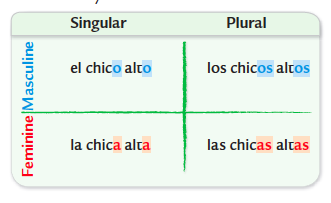 Forms of de – of/from:De = from/ofDe + el = delDe + la = de laDe + los = de losDe + las = de lasTener – To have:Tener is used in the following idiomatic expression: Tener ____ años = To be ___ years old.5. Vocabulary Review:Vocabulary 2-1:Vocabulary 2-2:Yo soy – I amNosotros(as) somos – We areTú eres – You areVosotros(as) sois – You all areUsted es – You areÉl/ella es – He/she isUstedes son – You all areEllos/ellas son – They areYo tengo – I haveNosotros(as) temenos – We haveTú tienes – You haveVosotros(as) tenéis – You all haveUsted tiene – You haveÉl/ella tiene – He/she hasUstedes tienen – You all haveEllos/ellas tienen – They haveEspañolInglésEspañolInglésAburrido(a)BoringSerio(a)SeriousActivo(a)ActiveSimpático(a)Friendly, niceAlto(a)TallSoy…I’m...Antipático(a)UnfriendlyTambiénAlsoAtlético(a)AthleticTímido(a)ShyBajo(a)ShortTonto(a)Silly, foolishBastantePretty, quite, fairlyTrabajador(a)Hard-workingBonito(a)PrettyUn pocoA littleCómico(a)Funny¿Cuándo es el cumpleaños de…?When is ...’s birthday?¿Cómo eres?What are you like?¿Cuándo es tu cumpleaños?When is your birthday?¿Cómo es…?What is .... like?¿Cuántos años tiene…?How old is...?¿Eres …?Are you ....?¿Cuántos años tienes?How old are you?Es …Is (he, she, it) ...?Él (ella) tiene … años.He (she) is ... years old.Extrovertido(a)OutgoingEs el [day] de [month]It’s the [day] of [month]Gracioso(a)Witty, funnyTengo … añosI’m .... years oldGuapo(a)Good lookingTreinta y dosThirty-twoIntelectualIntellectual, smartTreinta y tresThirty-threeInteligenteIntelligent, smartCuarentaFortyMoreno(a)Dark-haired, dark-skinnedCincuentaFiftyMuyVerySesentaSixtyPelirrojoRedheadedSetentaSeventyPerezoso(a)LazyOchentaEightyRomántico(a)RomanticNoventaNinetyRubio(a)BlondeCienOne HundredEspañolInglésEspañolInglésEl ajedrezChessHorribleHorribleLos animalesAnimalsInteresanteInterestingLos carrosCarsLos libros (de aventuras, de amor)(adventure, romance) booksLa comida china (italiana,mexicana)Chinese (Italian, Mexican) foodMalo(a)BadLos deportesSportsLa música (de…)Music (of/by...)Es algo divertido(a)It’s kind of funLas películas (de ciencia ficción, de terror, de misterio)(science fiction, horror, mystery) moviesEs bastante bueno(a)It’s quite goodLa pizzaPizzaEs delicioso(a)It’s deliciousLas verdurasVegetablesEs pésimo(a)It’s awfulLos videojuegosVideogamesFenomenalAwesomeMe da igualIt’s all the same to meLas fiestasPartiesMe gusta(n) … muchoI like ... a lot.Formidable GreatMe gusta(n) más …I like ... more.Las frutasFruitNo, no me gusta(n) …No, I don’t like ...Las hamburguesasHamburgers¿Te gusta(n) …?Do you like ...?El heladoIce cream¿Te gusta(n) más … o …?Do you like ... or ... more?